導尿管留置居家照護技巧一、什麼是導尿管留置：導尿管留置是經由尿道將大小適合的尿管插入膀胱，使小便流出，尿管前端的水球打入5c的蒸餾水，能固定尿管，防止尿管滑出，尿管末端與密閉式尿袋相接，膠布適當的固定接頭，以防止脫落。導尿管留置原因多為手術、需膀胱沖洗或需經導尿管給藥、需長期固定姿勢、增加病人舒適、尿瀦留、監測輸出量及會陰部傷口等等。二、導尿管種類：●普通導尿管：適合短期使用，材質較硬，容易變硬，但成本低，需一週更換一次。●矽膠材質導尿管：適合長期使用，材質較軟，不易變質，病人感覺較舒服但較貴，需一個月更換一次。三、為何要作導尿管護理：為了預防長期使用導尿管之病人發生泌尿道感染。所以每天早晚需執行導尿管護理12次。若病人有分泌物多、大便或月經來潮，會陰部及導尿管易髒污，更需加強導尿管護理。四、導尿管護理步驟：五、導尿管護理注意事項：1.除了心、腎衰竭等特殊有禁忌病人之外，鼓勵病人多喝水，每日約2500至3000cc，另外可多攝取富含維生素C之新鮮果汁，如藍莓汁、蔓越莓汁、葡萄汁、柑橘類果汁，以預防泌尿道感染或尿管阻塞。2.適當固定導尿管，預防扭轉導致阻塞或拉扯造成出血，男性固定在下腹部；女性在大腿內側；固定時要預留活動空間，以防牽扯；輪流更換固定位置，以減少刺激皮膚，造成皮膚破損。3.注意翻身或移動時避免尿管壓到、扭曲或拉扯。4.保持尿道口、尿管、尿袋清潔和乾燥，每天至少一次或於解便後執行導尿管護理，且維持尿袋低於膀胱部位，以防尿液回流造成發炎，若尿袋若有破損或髒汙，需全套更換。5.尿袋應每隔8小時或當尿液量超過尿袋1/2至2/3時應倒掉，倒尿前後需洗手，尿袋出口須隨時關閉，尿袋開口或底部需離地面至少3-5公分，調整電動床高度時，應注意避免尿袋出口碰觸地板或其他物品。6.小便量突然變少或沒有流出時，可擠壓扭轉尿袋連接處，檢查尿管是否阻塞。7.尿管更換：尿管阻塞、污染、破裂、沉澱物堆積時需更換；無此情況時每月更換一次即可。可至醫院診所更換或出院時可以會診居家護理師到府服務。8.如有下列泌尿道感染徵兆時，請立即就醫：發燒、發冷、尿道疼痛、燒灼感、腰痛、下腹痛、尿液混濁、有惡臭味、血尿、膿尿、尿道口分泌物增加、沈澱物增加。9.尿道口有滲尿，可能因尿管阻塞，或尿管大小不符合導致，需就醫處理。參考資料許牧晴、張藏能、陳瑞貞、陳銘耑(2019)．內科加護病房導尿管相關泌尿道感染之危險因子調查．感染控制雜誌，29(2)，53-63。陳怡呈、柳郁雯、劉士榳(2018)‧降低外科加護病房導尿管相關泌尿道感染發生密度之改善專案‧台大護理雜誌，14(1)，144 -158。陳曉芬、張秋媛、姜美夙、林姿秀、黃淑娟、郭美玲(2018)‧提升某外科病房病人導尿管照護正確率‧志為護理-慈濟護理雜誌，17(5)，63-76。若您想對以上的內容進一步了解，居家護理所：05-2289916轉3308、3309居家護理所專線：05-2253961	                        天主教中華聖母修女會醫療財團法人天主教聖馬爾定醫院  關心您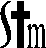 2023年03月校閱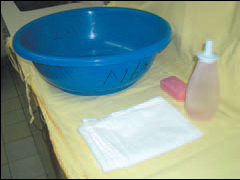 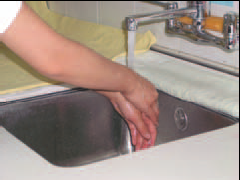 拉上隔簾或關門窗維持病人的隱私及防止著涼準備用物：肥皂、便盆或尿布、沖洗壺、小毛巾、臉盆洗手拉上隔簾或關門窗維持病人的隱私及防止著涼女性病人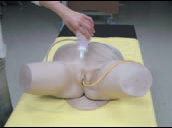 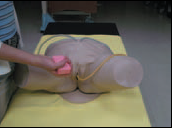 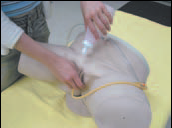 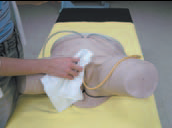 女性病人將便盆或尿布置放病人臀部下方，以沖洗壺沖水(需注意水溫是否過燙或太冷)用肥皂、塗抹於病人尿道口、會陰部及尿管上段處以清水沖洗乾淨將病人尿道口、會陰部及尿管上段以小毛巾擦乾最後協助更換乾淨尿布或褲子男性病人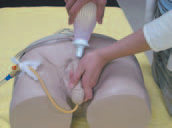 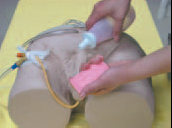 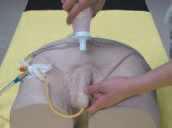 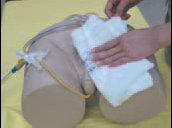 男性病人將便盆或尿布置放病人臀部下方，將包皮推開，以沖洗壺沖水(需注意水溫是否過燙或太冷)用肥皂、塗抹於病人尿道口、會陰部及尿管上段處以清水沖洗乾淨將病人尿道口、會陰部及尿管上段以小毛巾擦乾，包皮推回原處最後執行後洗手